1月28日每日一练1.西方僧侣人才教育的内容是七艺和( )。   [单选题]正确率：40%2.被称作现代“圣人”的教育家是( )。   [单选题]正确率：17.5%3.法国教育家卢梭的《爱弥儿》集中反映了( )思想。   [单选题]正确率：75%4.把教育目的分为“可能的目的”和“必要的目的”的教育家是( )。   [单选题]正确率：45%5.反映皮亚杰教学的目的是发展学生智力教育思想的著作是( )。   [单选题]正确率：27.5%选项小计比例A.神学 (答案)1640%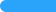 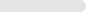 B.法学12.5%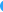 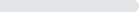 C.宗教2050%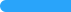 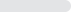 D.辩证法37.5%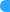 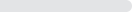 选项小计比例A.蔡元培717.5%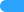 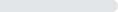 B.陶行知2152.5%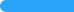 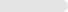 C.杨贤江512.5%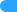 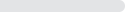 D.徐特立 (答案)717.5%选项小计比例A.绅士教育717.5%B.自然主义教育 (答案)3075%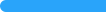 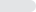 C.和谐教育37.5%D.完美主义教育00%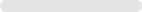 选项小计比例A.夸美纽斯820%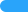 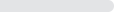 B.康德1230%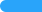 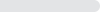 C.洛克25%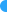 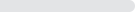 D.赫尔巴特 (答案)1845%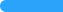 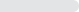 选项小计比例A.《儿童心理学》615%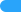 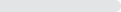 B.《教育与发展》717.5%C.《教育科学与儿童心理学》 (答案)1127.5%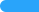 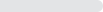 D.《教育与发展心理学》1640%